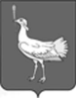 СОБРАНИЕ  ПРЕДСТАВИТЕЛЕЙСЕЛЬСКОГО  ПОСЕЛЕНИЯМОКШАМУНИЦИПАЛЬНОГО РАЙОНАБОЛЬШЕГЛУШИЦКИЙСАМАРСКОЙ ОБЛАСТИТретьего созываРЕШЕНИЕ  № 113от 20 ноября   2017годаОб утверждении Программы комплексного развития коммунальной инфраструктуры сельского поселения Мокша муниципального района Большеглушицкий Самарской области на 2017 – 2018годы и на плановый период до 2027 года.            В соответствии  с нормами Федерального закона №131-ФЗ от 06.10.2003г. «Об общих принципах организации местного самоуправления в Российской Федерации», Устава сельского поселения Мокша муниципального района Большеглушицкий Самарской области, Собрание представителей сельского поселения Мокша муниципального района Большеглушицкий Самарской областиРЕШИЛО:     1. Утвердить прилагаемую Программу комплексного развития коммунальной инфраструктуры сельского поселения Мокша муниципального района Большеглушицкий Самарской области на 2017 – 2018 годы и на плановый период до 2027 года».   2. Опубликовать настоящее решение в газете «Вести сельского поселения Мокша» и разместить на официальном сайте Администрации сельского поселения Мокша муниципального района Большеглушицкий Самарской области (http://moksha.admbg.org).3. Со дня вступления в силу настоящего решения признать утратившим силу решение Собрания представителей сельского поселения Мокша муниципального района Большеглушицкий Самарской области№  150от 20 февраля  2014 года «Об утверждении муниципальной программы «Комплексное развитие коммунальной инфраструктуры сельского поселения Мокша муниципального района Большеглушицкий Самарской области на 2014 – 2016 годы и на плановый период до 2023года».3. Настоящее решение вступает в силу после его официального опубликования.ПАСПОРТ ПРОГРАММЫХарактеристика существующего состояния коммунальной инфраструктурыОдним из приоритетов национального проекта "Доступное и комфортное жилье - гражданам России" является создание комфортных условий проживания и доступности коммунальных услуг для населения.В настоящее время в целом деятельность коммунального комплекса сельского поселения Мокша муниципального района Большеглушицкий Самарской области характеризуется невысоким качеством предоставления коммунальных услуг, а также в значительной части – неэффективным использованием природных ресурсов и загрязнением окружающей среды.Причинами возникновения этих проблем являются:высокий уровень износа объектов коммунальной инфраструктуры и их технологическая отсталость;низкая эффективность системы управления в этом секторе экономики, непрозрачные методы ценообразования на товары и услуги организаций коммунального комплекса.Износ и технологическая отсталость объектов коммунальной инфраструктуры связаны с недостатками проводимой в предыдущие годы тарифной политики, которая не обеспечивала реальных финансовых потребностей организаций коммунального комплекса в модернизации объектов коммунальной инфраструктуры. Несовершенство процедур тарифного регулирования и договорных отношений в коммунальном комплексе препятствует привлечению средств внебюджетных источников в этот сектор экономики.Следствием износа и технологической отсталости объектов коммунальной инфраструктуры является низкое качество предоставления коммунальных услуг, не соответствующее запросам потребителей. Уровень износа объектов коммунальной инфраструктуры составляет сегодня в среднем порядка 70%. Планово-предупредительный ремонт сетей и оборудования систем водоснабжения, коммунальной энергетики практически полностью уступил место аварийно-восстановительным работам, что ведет к снижению надежности работы объектов коммунальной инфраструктуры.Неэффективное использование природных ресурсов выражается в высоких потерях воды, тепловой и электрической энергии в процессе производства и транспортировки ресурсов до потребителей.  Ветхое состояние тепловых и электрических сетей становится причиной отключения теплоснабжения домов, объектов соцкультбыта в зимний период. Водопроводы с забором воды из поверхностных источников не имеют необходимого комплекса очистных сооружений и не обеспечивают полное обеззараживание и очистку воды в соответствии с требованиями, предъявляемыми к качеству питьевой воды.При этом стоимость коммунальных услуг для населения в последние годы значительно возросла. Действующий в большинстве случаев затратный метод формирования тарифов на услуги теплоснабжения, электроснабжения, водоснабжения и водоотведения с использованием нормативной рентабельности стимулирует организации коммунального комплекса к завышению собственных издержек, приводит к повышению уровня износа объектов коммунальной инфраструктуры.Настоящая Программа направлена на повышение надежности функционирования коммунальных систем жизнеобеспечения, обеспечение комфортных и безопасных условий проживания людей, обеспечение режима устойчивого достаточного финансирования жилищно-коммунального хозяйства области, ликвидацию сверхнормативного износа основных фондов, внедрение ресурсосберегающих технологий, максимальное использование всех доступных ресурсов для решения задач надежного и устойчивого обслуживания потребителей.Решить проблему повышения качества предоставления коммунальных услуг возможно только путем объединения усилий органов государственной власти и органов местного самоуправления с привлечением средств внебюджетных источников.Перспективы развития сельского поселения  Мокша муниципального района Большеглушицкий Самарской области и прогноз спроса на коммунальные ресурсыПроведение анализа и оценки социально-экономического и территориального развития муниципального района сельского поселения Мокша Большеглушицкий Самарской области, а также построение на основе полученных данных прогнозов такого развития является этапом, предшествующим разработке основных мероприятий Программы.Анализ и оценка социально-экономического и территориального развития района, а также прогноз его развития проводятся по следующим направлениям:- демографическое развитие;- доходы населения;- строительство жилья;- состояние коммунальной инфраструктуры;- потребление товаров и услуг организаций коммунального комплекса.Целью проведения анализа по выделенным направлениям является установление существенных взаимосвязей между всеми основными показателями развития района и оценка их влияния на тенденции развития систем коммунальной инфраструктуры и объектов, используемых для утилизации (захоронения) твердых бытовых отходов. Планирование всех мероприятий в рамках Программы зависит от оценки состояния и прогноза развития каждого из направлений.2.1. Демографическое развитие муниципального района Большеглушицкий Самарской областиСогласно существующим статистическим показателям динамика демографического развития сельского поселения Мокша муниципального района Большеглушицкий Самарской области (далее - сельское поселение Мокша)  характеризуется следующими показателями.Население, его половозрастной состав. Демографическая ситуация.По последним данным Самарастат численность населения сельского поселения Мокша, рассчитанная от предварительных итогов Всероссийской переписи населения  2010 года, составляет  1063 человек.Таблица № 1 Показатели демографического развития сельского поселения МокшаЧисленность населения района снижается год от года. Прогнозы  на ближайшие годы также не утешительные. На 01.01.2014 зарегистрировано: 11 новорожденный, 12 умерших. Естественная убыль населения составила – 1 человекаМиграция населения в районе остается на достаточно высоком уровне: в 2013 году прибыло –  9 человек,  убыло –  19  человек, сальдо миграции – «минус (плюс)» -10 человек.  Ввиду  недостатка в районе  рабочих  мест с  приемлемыми  условиями  труда,  происходит отток трудовых ресурсов в областной центр.Направления улучшения демографической ситуации:Повышение рождаемости. В большей степени зависит от государственной и региональной политики в этой сфере. Может улучшить ситуацию строительство жилья  для  молодых семей, повышение уровня доходов и благосостояния населения. В муниципальном районе Большеглушицкий Самарской области действует муниципальная программа «Молодой семье – доступное жилье» - на 2013- 2015 годы.Снижение смертности. Повышение доступности и качества медицинской помощи, пропаганда здорового образа жизни, улучшение экологии,  развитие физкультуры и спорта.Снижение миграции. Организация новых рабочих мест, соответствующих требованиям охраны труда, повышение заработной платы в сельском хозяйстве. При реализации национального проекта в сельском хозяйстве ожидается улучшение ситуации.Численность населения сельского поселения Мокша по состоянию на 01.01.2014 года составила 1039 человек, в том числе трудоспособного населения 679 человек. Последние годы отмечается снижение трудоспособного населения с 65,8% до 59,2% и повышение старше трудоспособного возраста с 18,4% до 19,1%. Трудовые ресурсы характеризуются средним уровнем квалификации и невысоким уровнем занятости. Численность работающих – 679 человек. Структура занятости трудоспособного населения  характеризуется следующими данными (таблица № 2):сельскохозяйственное производство -109 человек (16%);    - организации бюджетной сферы 29  человек ( 4 %);организации несельскохозяйственной сферы – 30 человек (4,6%);    - личное подсобное хозяйство 44 человек (6,8 %);- работает за пределами сельской территории Муниципального района – 397 человек (58,5%);     - не обеспечено работой – 70 человек (10,1%).Проблема безработицы по-прежнему остается одной из самых острых проблем района,  среднегодовой  уровень безработицы  в  2013 году   увеличился по сравнению с предыдущем годом на 0,2% (2,2%- в .) и  составил 2,4 %. Таблица № 2Характеристика численности, занятости и среднедушевой доход населения сельского поселения Мокша  по состоянию на 01.01.2014 г.2.2. Доходы населенияСреднемесячная  заработная плата работников крупных и средних предприятий и некоммерческих организаций  по сельскому поселению  Мокша  за 2013 год составила – 4788.80 рублей. Показатель сильно дифференцирован по отраслям экономики. Среднемесячная заработная плата работников, занятых в сельскохозяйственном производстве – 8700 рублей. Среднемесячная  заработная плата работников общеобразовательных учреждений – 16303 рублей, работников учреждений здравоохранения – 7513  рублей.Денежные доходы другой категории населения - пенсии - характеризуются достаточно большими темпами роста за рассматриваемый период. Причем темпы роста как по району, так и в среднем по Самарской области и Российской Федерации практически совпадают. Это происходит оттого, что полномочия по пенсионному обеспечению граждан отнесены на государственный уровень, изменение пенсий происходит приблизительно равномерными темпами для всех категорий людей, их получающих.2.3. Характеристика жилищного фонда,  уровень обеспеченности коммунальными услугами, жилищное строительство на территории сельского поселения Мокша.Общая площадь жилищного фонда сельского поселения Мокша на 01.01.2014 года составляет , в том числе: - многоквартирные жилые дома –  (60,2%); -   индивидуальные жилые дома.  -   (39,8 %).Обеспеченность жильем в 2013 году  составила   в расчете на одного сельского жителя.Доля аварийного и ветхого жилья  составляет – 0 % (). Площадь муниципального жилого фонда – 0 тыс. кв.м. Доля частного жилья – 76,5%, муниципального жилья 0 %.В  очереди  на улучшение жилищных условий стоит 9 человек, в том числе: 0 участника Великой Отечественной войны, 0 тружеников тыла,  0 граждан из числа детей - сирот, 0 ветеранов боевых действий, 1_ инвалидов и семей, имеющих детей-инвалидов, 2 работника бюджетной сферы, также 6  молодых семей, признанных  участниками  подпрограммы «Обеспечение  жильем молодых семей» ФЦП «Жилище» на 2011 – 2015 годы.  Необходимо  создание муниципального жилищного фонда, включающего специализированные жилые помещения: служебное жилье, общежития, маневренный фонд и жилые  помещения социального найма, что позволило бы решить проблему - обеспечения жильем работников бюджетной сферы, сирот и привлечение в район молодых специалистов. Таблица № 3Характеристика  жилищного фонда сельского поселения Мокша   на 01. 01. 2014 годаТаблица № 4 Показатели развития жилищного фонда в сельском поселении МокшаВажнейшее значение для развития систем коммунальной инфраструктуры играют масштабы жилищного строительства. Существующие и строящиеся объекты капитального строительства в муниципальном районе Большеглушицкий Самарской области должны быть обеспечены инженерной инфраструктурой водоснабжения, водоотведения, теплоснабжения и электроснабжения. Соответственно, масштабы и сроки жилищного строительства должны определять масштабы и сроки строительства систем коммунальной инфраструктуры, с тем, чтобы к моменту завершения возведения объекта капитального строительства существовала возможность его подключения к инфраструктуре в заданном месте с определенной нагрузкой.Динамика строительства объектов жилищной сферы на период до 2015 года неразрывно связана с современным состоянием жилищной сферы муниципального района Большеглушицкий Самарской области.Таблица № 5Перспективное жилищное строительство в сельском поселении Мокша на 2014 - 2016 годы  и на период до 2020 годаНа период до 2016 года планируется ввести около 0 тыс. кв. м площади жилья. Приведенные темпы строительства жилья в сельском поселении Мокша  до 2016 года  выше уровня сложившегося за последние несколько лет тенденций. Среднегодовой объем строительства жилищного фонда составит 0 тыс. кв. м, что выше средних фактических показателей за прошедшие периоды. 2.4. Состояние коммунальной инфраструктурыОдним из основных факторов, влияющих на формирование Программы,  является состояние систем коммунальной инфраструктуры. В настоящее время в Российской Федерации привлечение инвестиций в коммунальное хозяйство, как правило, характеризуется не только развитием инженерной инфраструктуры, но и необходимостью в ее модернизации и обновлении. Это обусловлено, в первую очередь, низким качеством производимых организациями коммунального комплекса товаров (услуг), неэффективным использованием природных ресурсов, загрязнением окружающей среды.Рассматривая состояние систем коммунальной инфраструктуры, необходимо проанализировать такие показатели, как доля сетей, нуждающихся в замене, потери и аварии на сетях. Данные показатели отражают инвестиционную емкость систем коммунальной инфраструктуры.Таблица № 6Основные  показатели  функционирования  систем  коммунальнойинфраструктуры  сельского поселения МокшаТаблица № 7Динамика потребления населением товаров и услуг организаций коммунального комплекса сельского поселения МокшаПовышение удельного  потребления  воды на 1 человека, объясняется улучшением  степени благоустройства жилья. 2.4.1. ВодоснабжениеПротяженность  водопроводных  сетей   в сельском поселении  Мокша   составляет ,  из  них в  муниципальной  собственности  (0 %). Водоснабжение питьевой  водой  - одна  из  основных проблем  в  районе. Качество  воды не  соответствует  санитарным  нормам и  многим  параметрам. Кроме  того,  вода  просачивается  через изношенную   водопроводную  сеть в  почву,  поднимается  и  без  того  высокий  уровень  грунтовых  вод. По состоянию на 01.01.2013 года распределительная система водоснабжения сельского поселения Мокша  включает в себя 3 водозабора  (0 артезианских скважин,  3 открытых водозабора),  напорных водоводов, 3 водопроводные башни,  поселковых водопроводных сетей. На текущий момент система водоснабжения сельского поселения не обеспечивает в полной мере потребности населения и производственной сферы в воде.Амортизационный уровень износа как магистральных водоводов, так и уличных водопроводных сетей, составляет в сельских поселениях Муниципального района в среднем 99 %. На текущий момент не менее 99 % объектов водоснабжения требует срочной замены.Только около 97,0 % площади жилищного фонда в сельском поселении Мокша муниципального района Большеглушицкий Самарской области  подключены к водопроводным сетям. Еще 0,3 % сельского населения пользуются услугами уличной водопроводной сети (водоразборными колонками), 0 % сельского населения получают воду из колодцев.В период 2014-2023 годы требуется осуществить строительство локальных водопроводов протяженностью   в сельском поселении  Мокша.Таблица № 8Баланс производства и потребления воды в сельском поселении Мокша в 2011 году                                                                                                                                                                                                      (тыс. куб.м. в сутки)                                                                                                                                                                                          Таблица № 9                                       Баланс производства и потребления воды в сельском поселении Мокша  в 2015 году                                                                                    (тыс. куб.м. в сутки)В современных условиях прибор учета играет достаточно важную роль. Во-первых, посредством приборов учета ресурсоснабжающие организации, исполнители и потребители коммунальных услуг получают возможность оплачивать полученные услуги в зависимости от их фактического потребления. Это исключает возможность возникновения убытков как у исполнителей коммунальных услуг, так и у организаций коммунального комплекса, связанных с разницей между установленными нормативами потребления и фактическим размером оплаты. Во-вторых, с использованием показаний приборов учета организации коммунального комплекса могут более точно планировать объемы реализации товаров и услуг.2.4.2. ВодоотведениеЦентральная канализация отсутствует. Хозяйственно- бытовые стоки поступают в выгребные и надворные ямы, с последующим вывозом специальным автотранспортом в места, отведенные службой Роспотребнадзора.Централизованный сбор, вывоз и утилизация бытовых отходов организован в с. Мокша и пос. Ледяйка сельского поселения Мокша.Вывоз твердых бытовых отходов (далее – ТБО) на утилизацию производится на площадки временного размещения ТБО и на несанкционированные свалки, требующие рекультивации. По договору автотранспортом Большеглушицкого ПОЖКХ.Специального полигона для сбора и утилизации бытовых и производственных отходов на территории сельского поселения Мокша не имеется.            Мероприятия по строительству и модернизации  объектов систем водоснабжения и водоотведения комплексно учитывает текущие потребности  сельского поселения Мокша  в услугах требуемого качества, а также направлены на обеспечение дальнейшего  развития коммунальной инфраструктуры, освоение новых площадок комплексной застройки, предоставления комплекса услуг, оказываемых предприятием, для вновь подключаемых клиентов. Мероприятия по развитию системы водоснабжения и водоотведения представлены в приложении № 3.2.4.3. Утилизация твердых бытовых отходовТвердые бытовые отходы в сельском поселении Мокша размещаются на двух несанкционированных свалках:1. за северной границей с. Мокша2. в 300м на юг от п. ЛедяйкаУчитывая непосредственную близость данных объектов к жилой застройке и недостаточную защищенность подземных вод от загрязнения с поверхности, несанкционированные свалки в с.п. Мокша оказывают комплексное негативное влияние на все компоненты окружающей природной среды и подлежат  ликвидации.Основной проблемой  сельского поселения Мокша является отсутствие полигона для захоронения ТБО. Централизованный сбор отходов от населения осуществляется только в районном центре Большая Глушица. Бытовые отходы на территории района складируются  на площадках временного размещения ТБО и на несанкционированных свалках; необходимо проведение их рекультивации.  Предприятий по сортировке и переработке твёрдых бытовых отходов  на территории района нет.Услуги по сбору и вывозу  твердых и жидких бытовых  отходов от населения и организаций на территории сельского поселения Мокша  МУП Большеглушицкого района Самарской области ПОЖКХ. Сбор и вывоз твердых   бытовых  отходов (ТБО) производится согласно договорам и графикам вывоза ТБО. Для сбора  и временного накопления ТБО используются стандартные контейнеры объемом , в количестве 2 штук.Вывоз твёрдых бытовых отходов, из остальных населённых пунктов не осуществляется, так как у муниципалитета нет достаточных средств, а население в основном малообеспеченное и платить за вывоз отходов не в состоянии. Поэтому проблемными вопросами для сельского поселения, по-прежнему, остаются вопросы вывоз ТБО и ЖБО; отмечается большая изношенность автотранспорта, работающего на их вывозе.          В рамках реализации ОЦП «Совершенствование системы обращения с отходами производства и потребления и формирования кластера использования вторичных ресурсов на территории Самарской области на 2010-2012 годы и на период до 2020 года» в 2014-2020 гг. предусмотрено  проектирование и строительство  пункт сбора, накопления и первичной сортировки твердых бытовых отходов вблизи р.ц. Большая Глушица сметная стоимость объекта составляет 78,5 млн. рублей, в том числе средства бюджетов муниципальных образований 14,5 млн. рублей.2.4.4. ТеплоснабжениеПротяженность тепловых сетей в сельском поселении  составляет , из них в  муниципальной  собственности .  Муниципальных  котельных  сельском поселении Мокша: централизованных – 0 единиц,  мини-котельных -  2 единицы.Таблица № 10Характеристика  источников теплоснабженияНаиболее  проблемными  вопросами  сельском поселении Мокша  являются:- износ  тепловых сетей – более 80 %;- большая   изношенность внутридомовых инженерно-технических сетей  и  жилого фонда.В селе Мокша  и поселке Ледяйка для обеспечения теплом объектов соцкультбыта построены мини- котельные и котельные Жители имеют собственные источники тепла – это индивидуальные бытовые котлы.Для целей горячего водоснабжения используются газовые колонки.В поселках Коммунар и Степной применяется электроснабжение.2.4.5. ЭлектроснабжениеВ электроэнергетическом хозяйстве муниципального района Большеглушицкий протяженность электрических сетей составляет порядка , количество КТП и ЗТП – 267 шт. Передачу  и  распределение  электрической  энергии в районе  осуществляют ЗАО «Самарская сетевая  компания»  и  ОАО «МРСК ВОЛГИ».В настоящее время электроснабжение муниципального района Большеглушицкий осуществляется от семи подстанций:- ПС «Александровка» осуществляет подачу электроэнергии по 4 фидерам  (с. Александровка, с. Мокша, п. Среднедольск, с. Малая Вязовка);- ПС  «Дергуновка» осуществляет подачу электроэнергии по 4 фидерам (с. Большая Дергуновка, с. Ледяйка, п. Степной);  Реализация Программы в муниципальном районе Большеглушицкий должна создать условия организации коммунального комплекса экономии энергетических ресурсов, сокращения финансовых затрат производителей коммунальных услуг на оплату потребляемых энергетических ресурсов и снижения роста тарифов на коммунальные услуги для населения.2.4.6. ГазоснабжениеУровень газификации сельского поселения  Мокша составляет 77,93 %. В разрезе населённых пунктов газифицировано на 100% - село Ледяйка, не газифицирована совсем  пос. Коммунар.         Генеральным планом сельского поселения Мокша предусмотрена площадка под строительство индивидуальных жилых домов.  Её застройка позволила бы решить острую проблему обеспечения жильём в первую очередь молодых семей и молодых специалистов на селе и в социальной сфере. Основной проблемой, препятствующей процессу формирования земельных участков и их представлению застройщику является отсутствие сетей инженерно-технического обеспеченияПрограммой  газификация Самарской области на 2010 -2014 годы, финансируемой за счет средств полученных от применения специальных надбавок к тарифам на транспортировку газа ООО «СВГК», предусмотрены к  реализации  на территории муниципального района Большеглушицкий следующие инвестиционные проекты:  Проектирование и строительство газопровода низкого давления вс. Мокша протяженностью , планируемый объем капитальных вложений 2,5 млн. рублей;                                                       Таблица № 10Характеристика действующей системы газоснабжения  в сельском поселении Мокша по состоянию на 01.01.2013г.    Целевые показатели  развития  коммунальной  инфраструктурыДля оценки эффективности реализации задач Программы используются следующие показатели:-количество модернизируемых объектов коммунальной инфраструктуры;-количество введенных в эксплуатацию объектов коммунальной инфраструктуры;-сокращение удельного потребления электрической энергии не менее чем на 15% к  2015 году;-обеспечение требований к качеству воды, установленных СанПиН 2.1.4.1074-01"Питьевая вода. Гигиенические требования к качеству воды централизованных систем питьевого водоснабжения. Контроль качества";-обеспечение бесперебойного водоотведения;-снижение  роста  затрат  местного бюджета  и  населения  за  коммунальные услуги.Программа инвестиционных проектов, обеспечивающих достижение целевых показателейПрограммой предусматривается предоставление субсидий из областного бюджета, в том числе поступающих в областной бюджет средств федерального бюджета (далее – областного бюджета)  местным бюджетам в целях софинансирования расходных обязательств муниципальных образований по проектированию, строительству, реконструкции и модернизации объектов коммунальной инфраструктуры муниципальной собственности. Перечень и сроки реализации мероприятий Программы комплексного развития систем коммунальной инфраструктуры  муниципального района Большеглушицкий на период до 2015 года, их стоимость и натуральные показатели будут уточняться при разработке и обосновании инвестиционных программ организаций коммунального комплекса.Источники инвестиций, тарифы и доступность Программы для населенияРеализация Программы осуществляется за счет средств областного бюджетов в рамках областных программ и средств бюджетов муниципальных образований, а также за счет внебюджетных источников. Финансирование мероприятий Программы из областного бюджета осуществляется в форме бюджетных ассигнований на предоставление межбюджетных трансфертов в форме субсидий из областного бюджета местным бюджетам.Субсидии за счет средств областного бюджета предоставляются в размере, не превышающем 95% от общего объема финансирования соответствующих расходных обязательств муниципальных образований Самарской области, 5% - средства бюджетов муниципальных образований.Субсидии в рамках Программы предоставляются муниципальным образованиям Самарской области, соответствующим одному или нескольким из нижеприведенных критериев:- отсутствие на территории муниципального образования Самарской области соответствующих объектов коммунальной инфраструктуры, позволяющих в полном объеме решить проблему обеспечения населения услугами водо- и теплоснабжения, водоочистки и водоотведения;- обеспеченность муниципального образования коммунальными объектами ниже среднеобластного уровня;- ветхое, аварийное состояние объектов коммунальной инфраструктуры, аварии на которых могут привести к возникновению чрезвычайных ситуаций;          - несоответствие питьевой воды санитарно-гигиеническим нормативам;- наличие на территории муниципального образования вышеуказанных объектов капитального строительства муниципальной собственности, обеспеченных утвержденной проектно-сметной документацией и положительным заключением государственной экспертизы, а также объектов, имеющих высокую степень строительной готовности.Управление ПрограммойНастоящая система управления разработана в целях обеспечения реализации Программы.Система управления Программы включает организационную схему управления реализацией Программы, алгоритм мониторинга и внесения изменений в Программу.Структура системы управления Программой выглядит следующим образом:система ответственности по основным направлениям реализации Программы;система мониторинга и индикативных показателей эффективности реализации Программы;порядок разработки и утверждения инвестиционных программ организаций коммунального комплекса, включающих выполнение мероприятий Программы.Основным принципом реализации Программы является принцип сбалансированности интересов органов исполнительной власти Самарской области, органов местного самоуправления муниципального района Большеглушицкий Самарской области, предприятий и организаций различных форм собственности, принимающих участие в реализации мероприятий Программы.В реализации Программы участвуют органы местного самоуправления сельского поселения Мокша муниципального района Большеглушицкий Самарской области, организации коммунального комплекса, включенные в Программу, и привлеченные исполнители.Система ответственности:Организационная структура управления Программой базируется на существующей системе местного самоуправления муниципального района Большеглушицкий.Общее руководство реализацией Программы осуществляется главой сельского поселения Мокша муниципального района Большеглушицкий Самарской области. Контроль за реализацией Программы осуществляют органы исполнительной власти и представительные органы сельского поселения Мокша муниципального района Большеглушицкий Самарской области в рамках своих полномочий.В качестве экспертов и консультантов для анализа и оценки мероприятий могут быть привлечены экспертные организации, а также представители федеральных и территориальных органов исполнительной власти, представители организаций коммунального комплекса.Реализация Программы осуществляется путем разработки инвестиционных программ обслуживающих предприятий инженерных сетей по мероприятиям, вошедшим в Программу.Инвестиционные программы разрабатываются организациями коммунального комплекса на каждый вид оказываемых ими коммунальных услуг на основании технического задания, разработанного исполнительным органом местного самоуправления сельского поселения Мокша муниципального района Большеглушицкий Самарской области и утвержденного представительными органами сельского поселения Мокша муниципального района Большеглушицкий Самарской области.Инвестиционные программы утверждаются в соответствии с законодательством с учетом соответствия мероприятий и сроков инвестиционных программ Программе комплексного развития коммунальной инфраструктуры. При этом уточняются необходимые объемы финансирования и приводится обоснование по источникам финансирования: собственные средства; привлеченные средства; средства внебюджетных источников; прочие источники.Приложение № 1к Программе комплексного развития систем   коммунальной инфраструктуры сельского поселения Мокша муниципального района Большеглушицкий Самарской области на 2014 - 2016 годы  и на период до 2027 годаИНФОРМАЦИЯО ПЛАНИРУЕМЫХ К ОСВОЕНИЮ ЗЕМЕЛЬНЫХ УЧАСТКАХНА ТЕРРИТОРИИ СЕЛЬСКОГО ПОСЕЛЕНИЯ МОКШАПриложение № 2к Программе комплексного развития систем   коммунальной инфраструктуры сельского поселения Мокша муниципального района Большеглушицкий Самарской области на 2014-2018 годы и на плановый период до 2020 годаПрограмма комплексного развития системы водоснабжения, водоотведения и очистки сточных водмуниципального района Большеглушицкий на 2014 – 2018 годыПредседатель  Собрания представителейсельского поселенияМокшамуниципального районаБольшеглушицкийСамарской области________Г.А.МитрополевскяГлава сельского поселенияМокша муниципального района БольшеглушицкийСамарской области        __________О.А.ДевяткинПриложение   к решению Собрания представителей сельского поселения Мокша муниципального района Большеглушицкий Самарской области  «20» ноября  2017 года № 113НАИМЕНОВАНИЕ ПРОГРАММЫПрограмма комплексного развития систем           
коммунальной инфраструктуры сельского поселения Мокша муниципального района Большеглушицкий Самарской области на 2017 - 2018 годы  и на период до 2027 года (далее – Программа)ДАТА ПРИНЯТИЯ РЕШЕНИЯ О РАЗРАБОТКЕ ПРОГРАММЫРаспоряжение главы сельского поселения Мокша муниципального района Большеглушицкий Самарской области от 14 сентября 2017 № 7ЗАКАЗЧИК ПРОГРАММЫАдминистрация сельского поселения Мокша муниципального района Большеглушицкий Самарской  области ОСНОВНОЙ ИСПОЛНИТЕЛЬ ПРОГРАММЫАдминистрации сельского поселения Мокша муниципального района Большеглушицкий Самарской  областиОСНОВНЫЕ РАЗРАБОТЧИКИ ПРОГРАММЫАдминистрации сельского поселения Мокша муниципального района Большеглушицкий Самарской  областиЦЕЛИ И ЗАДАЧИ ПРОГРАММЫ                  - создание благоприятных условий  для проживания населения;- улучшение состояния окружающей среды,         
обеспечение экологической безопасности сельского поселения Мокша муниципального района Большеглушицкий Самарской области;- обеспечение развития жилищного строительства;- строительство и  модернизация системы   коммунальной  инфраструктуры;- повышение качества предоставляемых коммунальных услуг потребителям                              
СРОКИ РЕАЛИЗАЦИИПРОГРАММЫ2017-2018 годы и на период до 2027 годаОБЪЕМЫ И ИСТОЧНИКИ ФИНАНСИРОВАНИЯ47,6  млн. рублейОЖИДАЕМЫЕ КОНЕЧНЫЕ РЕЗУЛЬТАТЫ РЕАЛИЗАЦИИ ПРОГРАММЫПрактическая реализация мероприятий Программы позволит добиться:- повышения эффективности использования топливно-энергетических ресурсов в системе жилищно-коммунального хозяйства сельского поселения Мокша муниципального района Большеглушицкий Самарской области;- активизацию индивидуального жилищного строительства;- повышения качества обслуживания населения;- повышения инвестиционной привлекательности      сельского поселения Мокша муниципального района Большеглушицкий Самарской области с учетом возможности быстрого подключения новых объектов к коммунальным системам и получения коммунальных услуг по обоснованным ценам.СИСТЕМА ОРГАНИЗАЦИИ И КОНТРОЛЯ ЗА ИСПОЛЕНИЕМ ПРОГРАММЫРассмотрение вопросов, связанных с исполнением мероприятий Программы производится:- один раз в год на заседании Собрания представителей сельского поселения Мокша муниципального района Большеглушицкий Самарской области. Наименование показателя2009 год2010 год2011 год2012 год2013 год12345671Численность населения  на начало года, человек  107110631031102510392Темп изменения численности населения, %   99,29799,4101,33Число родившихся,  человек    1021911114Число умерших, человек 1220129125Естественный прирост  (+) убыль (-), человек -2+1-3+2-18Число родившихся на 1000 человек населения 9,319,78,710,710,69Число умерших на 1000 человек населения      11,218,811,68,811,5№ п/пНаименование сельских поселений Муниципального районаЧисленность населения  сельского поселения Мокша  (чел.)Численность населения  сельского поселения Мокша  (чел.)Численность населения  сельского поселения Мокша  (чел.)Численность населения  сельского поселения Мокша  (чел.)Численность населения  сельского поселения Мокша  (чел.)Численность населения  сельского поселения Мокша  (чел.)Наличие и занятость трудоспособного сельского населения сельского поселения Мокша (чел.)Наличие и занятость трудоспособного сельского населения сельского поселения Мокша (чел.)Наличие и занятость трудоспособного сельского населения сельского поселения Мокша (чел.)Наличие и занятость трудоспособного сельского населения сельского поселения Мокша (чел.)Наличие и занятость трудоспособного сельского населения сельского поселения Мокша (чел.)Наличие и занятость трудоспособного сельского населения сельского поселения Мокша (чел.)Наличие и занятость трудоспособного сельского населения сельского поселения Мокша (чел.)Наличие и занятость трудоспособного сельского населения сельского поселения Мокша (чел.)Наличие и занятость трудоспособного сельского населения сельского поселения Мокша (чел.)Наличие и занятость трудоспособного сельского населения сельского поселения Мокша (чел.)Наличие и занятость трудоспособного сельского населения сельского поселения Мокша (чел.)№ п/пНаименование сельских поселений Муниципального районаВсегоВ том числе по возрастным группамВ том числе по возрастным группамВ том числе по возрастным группамВ том числе по возрастным группамВ том числе по возрастным группамНаличие трудоспособного сельского населения - всегоЗанято на территории Муниципального районаЗанято на территории Муниципального районаЗанято на территории Муниципального районаЗанято на территории Муниципального районаЗанято на территории Муниципального районаЗанято на территории Муниципального районаРаботает за пределами территории  Муниципального районаНе обеспечено работойУровень безработицы (%)Среднемесячный душевой доход сельского населения (руб./чел.)№ п/пНаименование сельских поселений Муниципального районаВсегоДо 7 лет7-18 лет18-35 лет35-60 летСвыше 60 летНаличие трудоспособного сельского населения - всегоВсегоВ том числеВ том числеВ том числеВ том числеУровень занятости сельского населения  Муниципального района (%)Работает за пределами территории  Муниципального районаНе обеспечено работойУровень безработицы (%)Среднемесячный душевой доход сельского населения (руб./чел.)№ п/пНаименование сельских поселений Муниципального районаВсегоДо 7 лет7-18 лет18-35 лет35-60 летСвыше 60 летНаличие трудоспособного сельского населения - всегоВсегоВ сельскохозяйственном производствеВ организациях бюджетной сферыВ прочих организациях В личном подсобном хозяйствеУровень занятости сельского населения  Муниципального района (%)Работает за пределами территории  Муниципального районаНе обеспечено работойУровень безработицы (%)Среднемесячный душевой доход сельского населения (руб./чел.)123456789101112131415161718191.Мокша10399210929938115967920410929304430,6397702,4х№п/пНаименование сельского поселенияОбщие данныеОбщие данныеОбщие данныеОбщие данныеОбщие данныеОбщие данныеОбщие данныеОбеспеченность коммунальными услугами (домов/человек)Обеспеченность коммунальными услугами (домов/человек)Обеспеченность коммунальными услугами (домов/человек)Обеспеченность коммунальными услугами (домов/человек)№п/пНаименование сельского поселенияКол-во домов (ед.)Кол-во квартирОбщ. площадь (кв.м)Общ. площадь (кв.м)Общ. площадь (кв.м)Кол-во жителей (чел.)Уровень Обеспеченности жильем (кв.м/чел.)ЦентральныйводопроводЦентральныйводопроводСетевой газСетевой газ№п/пНаименование сельского поселенияКол-во домов (ед.)Кол-во квартирОбщ. площадь (кв.м)Общ. площадь (кв.м)Общ. площадь (кв.м)Кол-во жителей (чел.)Уровень Обеспеченности жильем (кв.м/чел.)ЦентральныйводопроводЦентральныйводопроводСетевой газСетевой газ№п/пНаименование сельского поселенияКол-во домов (ед.)Кол-во квартирВсегоВ том числе ветхий и аварийный жилфондВ том числе ветхий и аварийный жилфондКол-во жителей (чел.)Уровень Обеспеченности жильем (кв.м/чел.)домов (квартир)человекДомов (квартир)человек№п/пНаименование сельского поселенияКол-во домов (ед.)Кол-во квартирВсегоПлощадь% к общему наличиюКол-во жителей (чел.)Уровень Обеспеченности жильем (кв.м/чел.)домов (квартир)человекДомов (квартир)человек123456789101112131Многоквартирный жилищный фонд9021112052--637826262Индивидуальный жилищный фонд1421427938--402107314Итого по сельскому поселению 23235319990--1039398133378189940Наименование показателя 2009 год2010 год2011 год2012 год2013годПлощадь жилищного фонда на конец периода, тыс.  кв. м                   19,9919,9919,9919,9919,99Темпы роста жилищного   фонда, % к предыдущему  периоду  00000Жилищная обеспеченность по сельскому поселению Мокша  кв.м./чел.18,6618,819,3819,5019,23Жилищная обеспеченность по муниципальному району Большеглушицкий, кв. м/чел.              22,022,022,823,123,6Площадь вводимого   построенногожилищного  фонда, тыс. кв. м.00000Наименование участка, адресная часть (при наличии)Площадьучастка, гаПлощадь домов,   
тыс. кв.мПлощадь домов,   
тыс. кв.мЧислен-ность
населения,  
челНагрузки, подключаемые к системам   
коммунальной инфраструктурыНагрузки, подключаемые к системам   
коммунальной инфраструктурыНагрузки, подключаемые к системам   
коммунальной инфраструктурыНагрузки, подключаемые к системам   
коммунальной инфраструктурыНаименование участка, адресная часть (при наличии)Площадьучастка, гаВсегов т.ч.   
площадь,  
вводимая до
2015 г.  
(включит.),
тыс. кв. мЧислен-ность
населения,  
челЭлектро-
снабже- 
ние, кВтГазоснаб-жение, куб.м/сут.Водоснаб-
жение,  
куб.м/сут.Водоотве-
дение, 
куб.м/сут.Наименование показателейЗначение показателейЗначение показателейЗначение показателейЗначение показателейЗначение показателейЗначение показателейНаименование показателей2010 год2011 год2012 год2013 год2014 год2015 годВодоснабжениеУдельный вес протяженности водопроводных сетей нуждающихся в замене в общем протяжении водопроводных сетей, %808585858585Потери воды, %142020202020Аварийность, ед/км.сети------ТеплоснабжениеУдельный вес протяженности тепловых сетей нуждающихся в замене в общем протяжении водопроводных сетей (в двухтрубном исчислении), %909090909090Потери тепловой энергии, %101010101010Аварийность, ед/км. сети------Наименование показателяЕд. измерения2009 год2010 год2011 год2012 год2013 год2014 год2015 годВодоснабжениеУдельное водопотребление населениемкуб.м/мес. на чел.4,45,05,05,15,25,35,4Темп роста %113,6100102,0101,9101,9101,9ТеплоснабжениеУдельное потребление на  отопление населенияГкал/чел в мес.0,520,520,520,520,520,520,52Темп роста %100,0100,0100,0100,0100,0100,0Организация коммунального комплексаОрганизация коммунального комплексаУста-новлен-наямощно-стьПотребляемая мощностьПотребляемая мощностьПотребляемая мощностьПотребляемая мощностьПотребляемая мощностьПотребляемая мощностьПотребляемая мощностьПотребляемая мощностьПотребляемая мощностьПотребляемая мощностьРезерв мощ-ностиОрганизация коммунального комплексаОрганизация коммунального комплексаУста-новлен-наямощно-стьВсегов том числев том числев том числев том числев том числев том числев том числев том числев том числеРезерв мощ-ностиОрганизация коммунального комплексаОрганизация коммунального комплексаУста-новлен-наямощно-стьВсегонепромышленными потребителяминепромышленными потребителяминепромышленными потребителяминепромышленными потребителяминепромышленными потребителяминепромышленными потребителяминепромышленными потребителяминепромышленными потребителяминепромышленными потребителямиРезерв мощ-ностиОрганизация коммунального комплексаОрганизация коммунального комплексаУста-новлен-наямощно-стьВсегоВсегов том числе по поселениямв том числе по поселениямв том числе по поселениямв том числе по поселениямв том числе по поселениямв том числе по поселениямв том числе по поселениямв том числе по поселениямРезерв мощ-ностиОрганизация коммунального комплексаОрганизация коммунального комплексаУста-новлен-наямощно-стьВсегоВсегоМокшаРезерв мощ-ностиЗабор и транспортировка водыЗабор и транспортировка водыЗабор и транспортировка водыЗабор и транспортировка водыЗабор и транспортировка водыЗабор и транспортировка водыЗабор и транспортировка водыЗабор и транспортировка водыЗабор и транспортировка водыЗабор и транспортировка водыЗабор и транспортировка водыЗабор и транспортировка водыЗабор и транспортировка водыЗабор и транспортировка водыООО «Александровское»0,70,70,70,70,7_--0,7---НетОрганизация коммунального комплексаУста-новлен-наямощно-стьПотребляемая мощностьПотребляемая мощностьПотребляемая мощностьПотребляемая мощностьПотребляемая мощностьПотребляемая мощностьПотребляемая мощностьПотребляемая мощностьПотребляемая мощностьПотребляемая мощностьПотребляемая мощностьРезерв мощ-ностиОрганизация коммунального комплексаУста-новлен-наямощно-стьВсегоВсегов том числев том числев том числев том числев том числев том числев том числев том числев том числеРезерв мощ-ностиОрганизация коммунального комплексаУста-новлен-наямощно-стьВсегоВсегонепромышленными потребителяминепромышленными потребителяминепромышленными потребителяминепромышленными потребителяминепромышленными потребителяминепромышленными потребителяминепромышленными потребителяминепромышленными потребителяминепромышленными потребителямиРезерв мощ-ностиОрганизация коммунального комплексаУста-новлен-наямощно-стьВсегоВсегоВсегов том числе по поселениямв том числе по поселениямв том числе по поселениямв том числе по поселениямв том числе по поселениямв том числе по поселениямв том числе по поселениямв том числе по поселениямРезерв мощ-ностиМокшаЗабор и транспортировка водыЗабор и транспортировка водыЗабор и транспортировка водыЗабор и транспортировка водыЗабор и транспортировка водыЗабор и транспортировка водыЗабор и транспортировка водыЗабор и транспортировка водыЗабор и транспортировка водыЗабор и транспортировка водыЗабор и транспортировка водыЗабор и транспортировка водыЗабор и транспортировка водыЗабор и транспортировка водыООО «Александровское»0,70,70,70,7 0,70,7---Нет№ п/пНаименование объекта, месторасположениеКоличество котловПеречень основного оборудованияУстановленная тепловая мощность,  Гкал/часкват/часВид топливаТемпературный режим, СООО «Александровское» м.р. БольшеглушицкийООО «Александровское» м.р. БольшеглушицкийООО «Александровское» м.р. БольшеглушицкийООО «Александровское» м.р. БольшеглушицкийООО «Александровское» м.р. Большеглушицкий1.Мини- котельная № 8расположенная с. Мокшаул.Юбилейная 13а4Микро 50- 2штМикро 100- 2шт0,185газ45-952.Мини- котельная № 8расположенная: пос. Ледяйка, ул. Центральная 10а1КСТГВ- 200,001газ45-95№ п/пНаименование сельских поселений Муниципального районаМежпоселковые газопроводы  (км)Межпоселковые газопроводы  (км)Межпоселковые газопроводы  (км)Распределительные газопроводы (км)Распределительные газопроводы (км)Распределительные газопроводы (км)Кол-во домов (квартир), подключенных к сетевому газоснабжениюКол-во домов (квартир), подключенных к сетевому газоснабжениюКол-во объектов социальной сферы, подключенных к сетевому газоснабжениюКол-во объектов социальной сферы, подключенных к сетевому газоснабжению№ п/пНаименование сельских поселений Муниципального районаКол-воГод вводаИзнос(%)Кол-воГод вводаИзнос(%)Кол-во (ед)% к общему наличиюКол-во (ед)% к общему наличию1234567891011121.Мокша 19,81993-1997Х11,521993 -2012Х28677,937100№ 
Земельные участки,      
пригодные, для жилой застройки, имеющие перспективные возможности для строительства необходимой инфраструктуры или подключения к действующим инженерным сетям (название проекта, местонахождение)Площадь  
земель-ного
участка, 
гаНаличие документов 
по оформлению    
земельного участкаОбеспеченность участка инженерной инфраструктурой и приблизительная
стоимость строительства     
необходимых инженерных      
коммуникацийПланируемые объемы жилищного строительства на данных земельных участках, тыс. кв.мПланируемые объемы жилищного строительства на данных земельных участках, тыс. кв.мПланируемые объемы жилищного строительства на данных земельных участках, тыс. кв.мПланируемые объемы жилищного строительства на данных земельных участках, тыс. кв.м№ 
Земельные участки,      
пригодные, для жилой застройки, имеющие перспективные возможности для строительства необходимой инфраструктуры или подключения к действующим инженерным сетям (название проекта, местонахождение)Площадь  
земель-ного
участка, 
гаНаличие документов 
по оформлению    
земельного участкаОбеспеченность участка инженерной инфраструктурой и приблизительная
стоимость строительства     
необходимых инженерных      
коммуникаций20142015201620171. 2.3.4.-№ п/пНаименование   
мероприятияЕд. 
изме-
ренияОбъем-
ные
показа-
тели, 
всегоЦели мероприятияРеализация мероприятий по годам, в установленных единицах измеренияРеализация мероприятий по годам, в установленных единицах измеренияРеализация мероприятий по годам, в установленных единицах измеренияРеализация мероприятий по годам, в установленных единицах измеренияРеализация мероприятий по годам, в установленных единицах измеренияСтоимость
мероприя-тий (млн. руб.)№ п/пНаименование   
мероприятияЕд. 
изме-
ренияОбъем-
ные
показа-
тели, 
всегоЦели мероприятия2014 
год2015
год2016
год2017 
год2018
годСтоимость
мероприя-тий (млн. руб.)Сельское поселение Мокша                                      Сельское поселение Мокша                                      Сельское поселение Мокша                                      Сельское поселение Мокша                                      Сельское поселение Мокша                                      Сельское поселение Мокша                                      Сельское поселение Мокша                                      Сельское поселение Мокша                                      Сельское поселение Мокша                                      Сельское поселение Мокша                                      1.Реконструкция станции 1-ого подъемаШт.Подача воды 480 м3/сутИзнос оборудования 90-95%Затраты на эл.энергию  превышают 50%1----0,92.Реконструкция НФСШт.1Износ оборудования 90-95%Повышение надежности водоснабжения, сокращение потерь воды при транспортировке-1-- _7,83.Реконструкция магистрального водопровода Ф 150ммп.м.5000Износ оборудования 85%Сокращение потерь воды, экономия эл.энергии, сокращение затрат на содержание водопровода5000----8,04.Реконструкция уличного водопроводап.м.5000Сокращение потерь воды, экономия эл.энергии, сокращение затрат на содержание водопровода-200020001000100028,4ИТОГО45,1